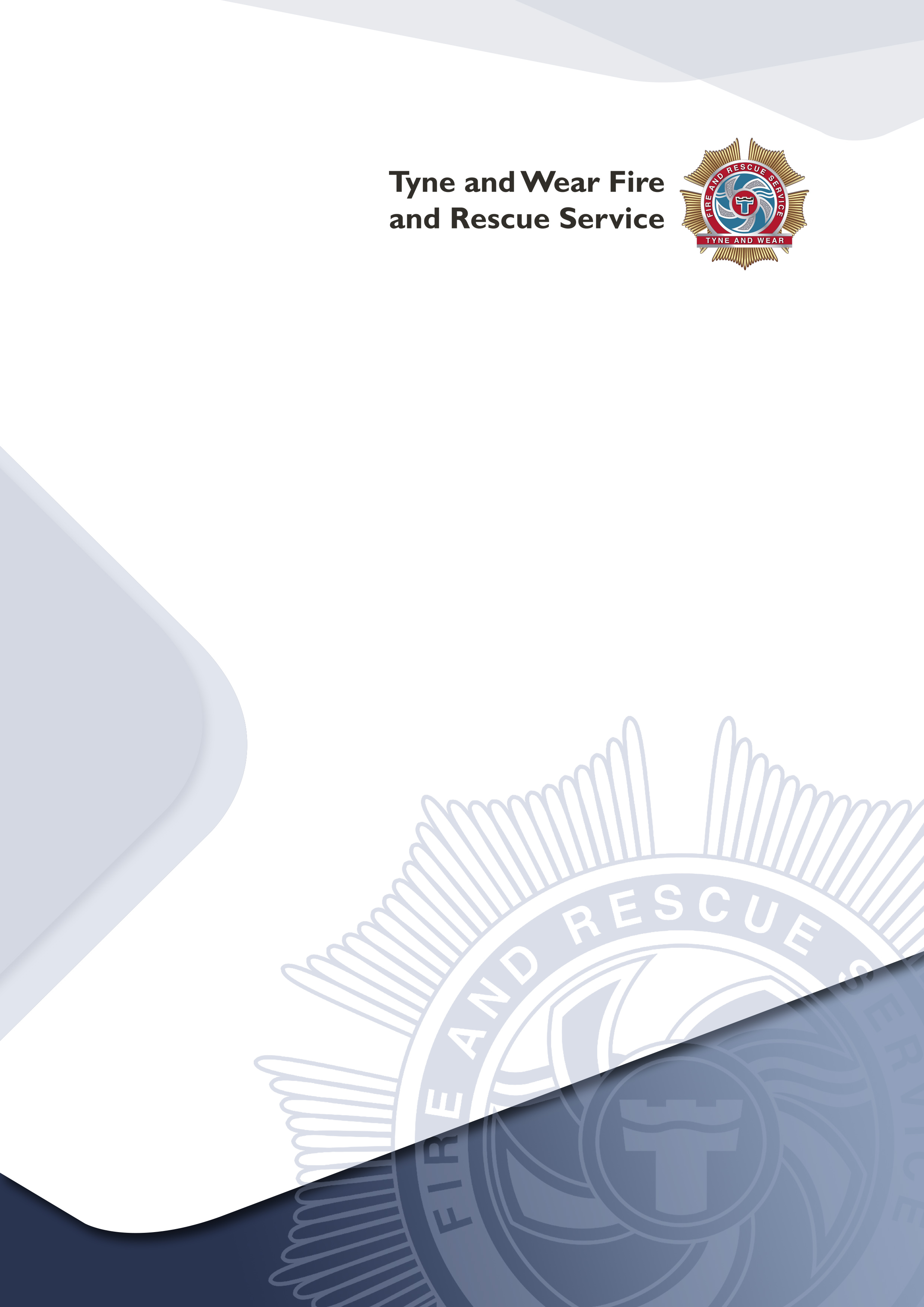 Introduction The Regulatory Reform (Fire Safety) Order 2005 (FSO) replaces previous fire safety legislation and places  a  duty  on  the  responsible  person  to  carry  out  and review a fire risk assessment.IndemnityThis document has been produced as a tool to assist in reviewing a fire risk assessment. It is used entirely at your own risk to identify what you consider are your significant findings, and also whether you consider the information therein to be suitable and sufficient. It is in no way exhaustive, and Tyne & Wear Fire & Rescue Service accepts no liability for any circumstances which may arise as a result of using this tool.Given the changing nature of laws, rules and regulations, and the inherent hazards of electronic communication, there may be delays, omissions or inaccuracies in the information contained in this guide.While we have made every attempt to ensure that the information contained in this guide has been obtained from reliable sources, Tyne and Wear Fire and Rescue Service is not responsible for any errors or omissions, or for the results obtained from the use of this information.Further Assistance & ReferenceA set of FSO Guides are available to assist you in what you have to do to comply with fire safety law, help you to carry out a fire risk assessment and identify the general fire precautions you need to have in place. They are designed so that a responsible person, with limited formal training or experience, should be able to perform this task. If you read the guide and decide you are unable to apply the guidance then you should seek expert advice.More complex premises will probably need to be reassessed by a person who has a comprehensive knowledge and training or experience in fire risk assessment.It is strongly recommended that you refer to the relevant FSO Guide before reviewing your Fire Risk Assessment.Review of your Fire Risk AssessmentAs you are aware you have a responsibility to review your fire risk assessment from time to time, especially if there have been any changes to fuel, ignition, people, means of escape etc.To assist you in that process this has been divided into sections to be used in conjunction with your original risk assessments.Premises DetailsFire Safety Management PolicySources of FuelSources of Ignition Identify People at RiskSpread of FireFirefighting and Fire Detection Emergency Routes and ExitsMaintenance, Servicing and TestingDangerous SubstancesLuminous Discharge TubesFirefighter ProtectionYour Fire Risk Assessment ResultN.B. Compliance:Once you have reviewed a section, you will need to record the measures taken to ensure compliance with the legislation.The completed forms should be stored with your reviewed fire risk assessment and be available for inspection.Premises DetailsHave any of the details on the front of your fire risk assessment changed?Name AddressTelephone NumberEmployer/Responsible PersonOccupantsProperty UseActivityFire Safety Management PolicyWhat changes have occurred since carrying out the last fire risk assessment that has affected your company policy on fire safety?Suggested Measures:Roles and responsibilities of your employees has changedFire marshals and wardensNew employeesNew technology or new work practices Emergency proceduresAssembly points Young personsNew layouts/processesSources of FuelWhat changes have occurred since the last fire risk assessment have increased or decreased your fuel sources?Suggested Control Measures:Flammable substances put away after use Combustible waste removed or stored safelyHousekeeping kept in good orderSources of IgnitionWhat changes have occurred since the last fire risk assessment that have increased or decreased your ignition sources?Suggested Control Measures:Avoid naked flames where possibleCombustibles & heat sources kept separateElectrical PAT testing up to dateCooling vents on electrical equipment kept free from obstruction Multi-gang sockets/extension leads are being used correctlyFixed installations testedAppliances have correct fusesOld/worn wiring replacedSmoking Policy enforcedNo evidence of smoking in ‘Smoke Free Areas’ Ash trays regularly emptiedDesignated areas kept clear of combustiblesArson policy up to date and applicable – any new risks included Cooking – ductwork filters regularly checked/cleaned‘Hot work’ policy enforcedContractors made aware of company’s fire safety policyIdentifying People at RiskWhat changes have occurred since the last fire risk assessment that has affected the occupancy of the premises?Suggested Control Measures:Has the occupancy changed?Are additional people at risk? (Disabled, sleeping etc.) Consider the impact on means of escape, firefighting and detectionSpread of FireWhat changes have occurred since the last fire risk assessment that affects the risk of fire on the premises and the risk of the spread of fire on the premises?Suggested Measures:Compartment walls / ceilings - fire resistance Unoccupied areasContents of rooms Early warning Automatic detection HousekeepingFuel sources Ignition sources Segregation of risksSuppression systems i.e. sprinklers, water gas Sources of oxygenFirefighting Equipment and Fire DetectionWhat changes have occurred since the last fire risk assessment that have affected your requirements for firefighting equipment or require a change to your detection system?Suggested Control Measures:Check your fire routine notices, are they visible, legible and applicable - do you need more or need to re-site them?Check your fire alarm call points, are they visible, legible and applicable - do you need more or need to re-site them?Check everyone can hear the fire alarmCheck your detectors, are they visible, legible and applicable – do you need more or need to re-site them?Check what is your fire alarm linked too i.e. dampers, smoke control, call centres – do they work?Check your firefighting equipment, are they visible, legible and applicable – do you need more or need to re-site them?Check which members of staff are trained to use your firefighting equipment – are they still employed, moved on – do you need to train new staff?Check emergency plan needs updating – are the people nominated still employed, moved on – do you need to train new staff?Emergency Routes and ExitsWhat changes have occurred since the last fire risk assessment that has affected the means of escape?Suggested Control Measures:Check the means of escape from your premises – are the routes clear inside & outside, doors accessible, close easily, not damaged, easily openable without a key - do you need more or need to re-site them?Check where your exit signs are and are they visible, legible and applicable – do you need more or need to re-site them?How many doors have an electrical locking system – do they work, can they be overridden / is it fail safe?Check where your assembly points are and are they visible, legible, applicable and does all of your staff know where they are – do you need more or need to re-site them?Check where your emergency lights are, are they visible and applicable - do you need more or need to re-site them?Maintenance, Servicing and TestingWhat changes have occurred since the last fire risk assessment that will affect your maintenance and testing regime?Suggested Control Measures:Check the fire safety equipment provided in the premises is suitable and sufficient for any increase in riskAll equipment must be tested and	serviced to the code of practice/standard it was installed to, by a competent personRecords of such tests and servicing should be available for inspectionDangerous SubstancesWhat changes have occurred since the last fire risk assessment that affects dangerous substances?Suggested Measures: New substancesExisting substances - removed / replaced/ eliminated / mitigation / control measuresPeople at risk Hazardous zonesArrangements to deal with accident, incidents and emergencies.Warning (including visual and audible alarm communications systems)Escape facilities Emergency proceduresProcedures for firePersonal Protective Equipment (PPE)Fire drills / information for employeesLuminous Discharge TubesWhat changes have occurred since the last fire risk assessment that affects firefighter switched for luminous tubes?Suggested measures:New luminous tubesSwitches sited, coloured and marked correctlyNotice sent to fire authorityFirefighter ProtectionWhat changes have occurred since the last fire risk assessment that affects the premises and any facilities, equipment and devices available for the use of or protection of firefighters?Suggested measures:Dry risersVehicle accessFirefighting shafts - firefighting stairs, lobbies and lifts Fire Service communications systemsFire control centre - phased evacuationHydrantsPump rooms Foam inletsSmoke control and ventilation systems Electrical suppliesYour Fire Risk Assessment ResultsFile your assessment results in a safe place, so they are readily accessible.Remember: -Do not forget to keep a duplicate copy of your results somewhere else, in case these are lost or destroyed, i.e. in a remote location or electronic archives.ReviewCheck all the outstanding actions are reviewed and checked to see if they have been completed.Use the above Fire Risk Assessment Review section to assist you in this.Remember:-The fire service may undertake an audit of your premises at any timeThe Regulatory Reform (Fire Safety) Order 2005 states:Risk AssessmentArticle 9. – (1) The responsible person must make a suitable and sufficient assessment of the risks to which relevant persons are exposed for the purpose of identifying the general fire precautions he needs to take to comply with the requirements and prohibitions imposed upon him by or under this Order.Failure to comply with this legal requirement could mean you have broken the law.Onus of providing limits of what is practicable or reasonably practicable Article 34. In any proceedings for an offence under this Order consisting of a failure to comply with a duty or requirement so far as is practicable or so far as is reasonably practicable, it is for the accused to prove that it was not practicable or reasonably practicable to do more than was in fact done to satisfy the duty or requirement.Notes:Notes: Notes:Notes:Notes: